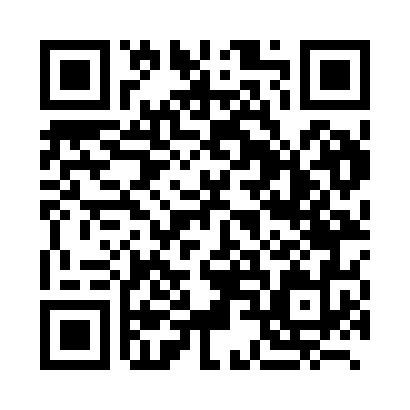 Prayer times for La Paz, BoliviaWed 1 May 2024 - Fri 31 May 2024High Latitude Method: NonePrayer Calculation Method: Muslim World LeagueAsar Calculation Method: ShafiPrayer times provided by https://www.salahtimes.comDateDayFajrSunriseDhuhrAsrMaghribIsha1Wed5:316:4512:303:486:147:242Thu5:316:4512:303:476:147:233Fri5:316:4512:293:476:147:234Sat5:326:4512:293:476:137:235Sun5:326:4612:293:476:137:226Mon5:326:4612:293:466:127:227Tue5:326:4612:293:466:127:228Wed5:326:4712:293:466:117:219Thu5:326:4712:293:466:117:2110Fri5:336:4712:293:456:117:2111Sat5:336:4712:293:456:107:2112Sun5:336:4812:293:456:107:2013Mon5:336:4812:293:456:107:2014Tue5:336:4812:293:446:097:2015Wed5:346:4912:293:446:097:2016Thu5:346:4912:293:446:097:2017Fri5:346:4912:293:446:097:1918Sat5:346:5012:293:446:087:1919Sun5:356:5012:293:446:087:1920Mon5:356:5012:293:446:087:1921Tue5:356:5112:293:436:087:1922Wed5:356:5112:293:436:077:1923Thu5:366:5112:293:436:077:1924Fri5:366:5212:303:436:077:1925Sat5:366:5212:303:436:077:1926Sun5:366:5212:303:436:077:1927Mon5:376:5312:303:436:077:1928Tue5:376:5312:303:436:077:1929Wed5:376:5312:303:436:077:1930Thu5:376:5412:303:436:077:1931Fri5:386:5412:303:436:077:19